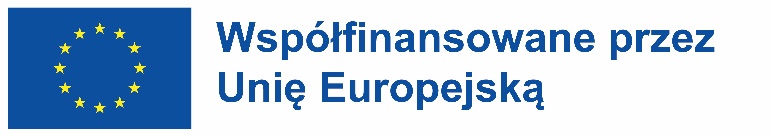 ___________________________________________________________________Projekt nr: 2022-1-PL01-KA121-VET-000053214W ramach akredytacji 2020-1-PL01-KA120-VET-096291LISTA UCZNIÓW  WYJEŻDŻAJĄCYCH NA PRAKTYKI ZAWODOWE DO GRECJI  TECHNIK WETERYNARIILISTA REZERWOWAL.p.NazwiskoImięKlasa1AntczakJakubIII2DenisiukMartynaIII3Gryglewska MajaII4GuzikEwaIII5JagodzińskaRoksanaII6Kupis AleksanderII7KwaśniakMariaIII8MasłowskiAlanII9MikusekZofiaIII10WasiakHannaIIL.p.NazwiskoImięKlasa1MalowaniecMagdalenaIII2BedeckaKamilaII3ŁyszkowiczWiktoriaIV4KoprowiczKarolinaIII